О порядке использования выходного дня 5 января.В соответствии с Постановлением  Правительства РФ от 28 мая 2013 г. №444 «О переносе выходных дней в 2014 году» выходной день – воскресенье 5 января перенесено на 13 июня в связи с его совпадением с праздничным днем согласно ст.112 ТК РФ.У многих педагогических и других работников 13 июня совпадает с очередным ежегодным отпуском.Согласно ст. 120 ТК продолжительность ежегодного основного и дополнительных оплачиваемых отпусков работников исчисляется в календарных днях, в которые нерабочие праздничные дни, приходящиеся на период отпуска, не включаются в него и не оплачиваются. Следовательно отпуск на число этих дней продляется.В отношении выходных дней такого исключения не предусмотрено и выходные дни включаются в число календарных дней. Между тем, в результате переноса выходного дня 5 января (за невозможностью его использования как выходного из-за совпадения с праздничным) на 13 июня количество выходных дней в июне «искусственно» увеличилось. В связи с этим очередной ежегодный отпуск(а), предоставленный работнику, должен быть рассчитан по ежегодному календарю того месяца (месяцев), в котором(ых) он предоставляется. Такое увеличение выходных дней в июне не нарушает права работников, за исключением ряда непредвиденных случаев, (когда работник не может воспользоваться выходным перенесенным выходным днем), одним из которых является совпадение 13 июня с днем отпуска работника.Выходной день  - 5 января, которым работник не воспользовался в январе,  но право на который не утратил и вновь не может реализовать своё право на отдых в полном объёме по объективной причине – нахождение в отпуске, должен быть использован работником в другое время, поскольку фактически 13 июня – это выходной день января.Ситуация, при которой работники, отпуск которых не совпадает с 13 июня, воспользуются выходным днём января, а те, у которых один из дней отпуска совпадает с 13 июня, окажутся в более не выгодном положении, не может иметь место. Согласно ч.4 ст.112 ТК РФ выходные дни переносятся на другие дни в целях их рационального использования, и это не должно привести к нарушению принципа равенства прав и возможностей работников (ст.2 ТК РФ).В соответствии с п.5 ст.37 Конституции Российской Федерации работнику гарантируется продолжительность рабочего времени, выходные и праздничные дни, оплачиваемый ежегодный отпуск.В связи с вышесказанным, выходной день 5 января в связи с его переносом на другой месяц, и по стечению обстоятельств совпадающий с отпуском работника, не может быть утрачен работником и должен быть присоединён к ежегодному отпуску, поскольку фактически является выходным днем другого календарного месяца, и предоставлен на следующий день после окончания отпуска.Информацию подготовила гл. правовой инспектор труда	Панасюк Л.И.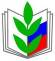 ПРОФСОЮЗ РАБОТНИКОВ НАРОДНОГО ОБРАЗОВАНИЯ И НАУКИ РОССИЙСКОЙ ФЕДЕРАЦИИ(ОБЩЕРОССИЙСКИЙ ПРОФСОЮЗ ОБРАЗОВАНИЯ)ИРКУТСКАЯ ОБЛАСТНАЯ ОРГАНИЗАЦИЯ
ОБЛАСТНОЙ КОМИТЕТ ПРОФСОЮЗА
664003, г. Иркутск,  ул. Карла Маркса, д. 22                 
тел. (8-3952) 24-19-23;     факс (8-3952) 33-02-41E-mail:   irkutsk_tk@mail.ru  http:// www.profedu38.ruПредседателям территориальных, первичных организаций Профсоюза
   от  09.06.14    №  226
Председателям территориальных, первичных организаций ПрофсоюзаПредседателям территориальных, первичных организаций Профсоюза